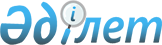 Аудандық мәслихаттың 2009 жылғы 24 желтоқсандағы XXIV сессиясының "Шиелі ауданының 2010-2012 жылдарға арналған бюджет туралы" N 24/3 шешіміне өзгерістер енгізу туралы
					
			Күшін жойған
			
			
		
					Қызылорда облысы Шиелі аудандық мәслихатының 2010 жылғы 02 тамыздағы N 35/2 шешімі. Қызылорда облысының Әділет департаменті Шиелі ауданының әділет басқармасында 2010 жылы 01 қыркүйекте N 10-9-134 тіркелді. Күші жойылды - Қызылорда облысы Шиелі аудандық мәслихатының 2011 жылғы 01 шілдедегі N 46/3 Шешімімен.      Ескерту. Күші жойылды - Қызылорда облысы Шиелі аудандық мәслихатының 2011.07.01 N 46/3 Шешімімен.

      Қазақстан Республикасының 2008 жылғы 4 желтоқсандағы "Бюджет кодексіне", Қазақстан Республикасының 2001 жылғы 23 қаңтардағы "Қазақстан Республикасындағы жергілікті мемлекеттік басқару және өзін-өзі басқару туралы" Заңының 6 бабының 1 тармағының 1)-тармақшасына және 7 бабының 1 тармағын басшылыққа ала отырып аудандық мәслихат (кезектен тыс XXXV сессиясы) ШЕШІМ ЕТЕДІ:



      1. Аудандық мәслихаттың 2009 жылғы 24 желтоқсандағы XXIV сессиясының "Шиелі ауданының 2010-2012 жылдарға арналған бюджеті туралы" (нормативтік құқықтық актілерді мемлекеттік тіркеу тізілімінде 2010 жылдың 6 қаңтарында N 10-9-99 болып тіркелген, аудандық "Өскен Өңір" газетінің 2010 жылғы 16 қаңтарындағы N 8, 20 қаңтарындағы N 9 шығарылымдарында жарияланған) N 24/3 шешіміне төмендегіше өзгерістер енгізілсін: 



      1 тармақта:



      1) тармақшадағы:

      "5 505 586" деген сандар "5 505 547" деген сандармен ауыстырылсын;

      "4 545 704" деген сандар "4 545 665" деген сандармен ауыстырылсын;



      2) тармақшадағы:

      "5 535 216" деген сандар "5 535 177" деген сандармен ауыстырылсын;



      аталған шешімнің 1 қосымшасы осы шешімінің 1 қосымшасына сәйкес редакцияда жазылсын.



      4 тармақ:

      "Аудандық бюджеттен 1999 жылдың 26 шілдесінде "Отан", "Даңқ" ордендерімен марапатталған, "Халық қаһарманы" атағын және республиканың құрметті атақтарын алған азаматтарға қоғамдық көліктің барлық түрлерінде (таксиден басқа) жүру жеңілдіктері бойынша және тұрғын үй коммуналдық қызмет шығындары бойынша есептік айлық көрсеткіштің 1,9 көлемінде бөлінетін әлеуметтік көмек бекітілсін" деп өзгертілсін.



      2. Осы шешім 2010 жылғы 1 қаңтардан бастап қолданысқа енгізіледі.      Аудандық мәслихаттың

      сессия төрағасы                                 Х.Биімбетов 

2010-2012 жылдарға арналған аудан бюджетіне түсіндірме жазба 1. Кірістер      2010 жылға арналған аудандық бюджеттің кірістерінің облыстық бюджеттен түсетін трансферттерінен 39 мың теңге шегерілуде. 2. Шығыстар      2010 жылға арналған аудандық бюджеттің шығындарындағы аудандық тұрғын үй коммуналдық шаруашылық, жолаушылар көлігі және автомобиль жолдары бөліміне республикалық бюджеттен "Самара-Шымкент-Қодаманов" және "Шиелі-Аспалы көпір-Қодаманов" автокөлік жолдарын күрделі жөндеуге бөлінген қаржыдан мемлекеттік сатып алу конкурсының қорытындысымен үнемделген 39 мың теңге шегерілуде.2010 жылғы 2 тамыздағы

N 35/2 шешіміне 1-қосымша2009 жылғы 24 желтоқсандағы

N 24/3 шешімінің 1-қосымшасы 

2010 жылға арналған аудандық бюджет
					© 2012. Қазақстан Республикасы Әділет министрлігінің «Қазақстан Республикасының Заңнама және құқықтық ақпарат институты» ШЖҚ РМК
				СанатыСанатыСанатыСанатыСомасы, мың тенгеСыныбыСыныбыСыныбыСомасы, мың тенгеІшкі сыныбыІшкі сыныбыСомасы, мың тенге12345Атауы1. Кірістер5505547100Салықтық түсімдер932739110Табыс салығы378776112Жеке табыс салығы378776130Әлеуметтік салық307000131Әлеуметтік салық307000140Меншікке салынатын салықтар227746141Мүлікке салынатын салықтар191899143Жер салығы7240144Көлік құралдарына салынатын салық27700145Бірыңғай жер салығы907150Тауарларға, жұмыстарға және қызметтерге салынатын ішкі салықтар16143152Акциздер5107153Табиғи және баска ресурстарды пайдаланғаны үшін түсетін түсімдер3610154Кәсіпкерлік және кәсіби қызметті жүргізгені үшін алынатын алымдар6226155Ойын бизнесіне салық1200180Заңдық мәнді іс-әрекеттерді жасағаны және (немесе) оған уәкілеттігі бар мемлекеттік органдар немесе лауазымды адамдар құжаттар бергені үшін алынатын міндетті төлемдер3074181Мемлекеттік баж3074200Салықтық емес түсімдер4477210Мемлекеттік меншіктен түсетін кірістер408215Мемлекет меншігіндегі мүлікті жалға беруден түсетін кірістер408260Басқа да салықтық емес түсімдер4069261Басқа да салықтық емес түсімдер4069300Негізгі капиталды сатудан түсетін түсімдер22666330Жерді және материалдық емес активтерді сату22666331Жерді сату17166332Материалдық емес активтерді сату5500400Трансферттердің түсімдері4545665420Мемлекеттік басқарудың жоғары тұрған органдарынан түсетін трансферттер4545665422Облыстық бюджеттен түсетін трансферттер4545665Функционалдық топФункционалдық топФункционалдық топФункционалдық топБюджеттік бағдарламалардың әкімшісіБюджеттік бағдарламалардың әкімшісіБюджеттік бағдарламалардың әкімшісіБағдарламаБағдарламаАтауы
2. Шығындар55351771Жалпы сипаттағы мемлекеттік қызметтер278817112Аудан (облыстық маңызы бар кала) мәслихатының, аппараты160761Аудан (облыстық маңызы бар кала) мәслихатының қызметін қамтамасыз ету жөніндегі қызметтер16076122Аудан (облыстық маңызы бар қала) әкімінің аппараты548091Аудан (облыстық маңызы бар қала) әкімінің қызметін қамтамасыз ету жөніндегі қызметтер510344Мемлекеттік органдарды материалдық-техникалық жарақтандыру3775123Қаладағы аудан, аудандық маңызы бар кала, кент, ауыл (село), ауылдық (селолық) округ әкімінің аппараты1812871Қаладағы ауданның, аудандық маңызы бар қаланың, кенттің, ауылдың (селоның), ауылдық (селолық) округ әкімінің қызметін қамтамасыз ету жөніндегі қызметтер17394223Мемлекеттік органдарды материалдық-техникалық жарақтандыру7345452Ауданның (облыстық маңызы бар қаланың) қаржы бөлімі142921Аудандық бюджетті орындау және коммуналдық меншікті (облыстық маңызы бар кала) саласындағы мемлекеттік саясатты іске асыру жөніндегі қызметтер1417311Коммуналдық меншікке түскен мүлікті есепке алу, сақтау, бағалау және сату119453Ауданның (облыстық маңызы бар қаланың) экономика және бюджеттік жоспарлау бөлімі123531Экономикалық саясатты, мемлекеттік жоспарлау жүйесін қалыптастыру және дамыту және ауданды (облыстық маңызы бар қаланы) басқару саласындағы мемлекеттік саясатты іске асыру жөніндегі қызметтер123532Қорғаныс1931122Аудан (облыстық маңызы бар кала) әкімінің аппараты19315Жалпыға бірдей әскери міндетті атқару шеңберіндегі іс-шаралар17056Аудан (облыстық маңызы бар қала) ауқымындағы төтенше жағдайлардың алдын алу және оларды жою2263Қоғамдық тәртіп, қауіпсіздік, құқық, сот, қылмыстық-атқару қызметі6684458Ауданның (облыстық маңызы бар қаланың) тұрғын үй-коммуналдық шаруашылық, жолаушылар көлігі және автомобиль жолдары бөлімі668421Елді мекендерде жол жүрісі қауіпсіздігін қамтамасыз ету66844Білім беру3352617123Қаладағы аудан аудандық маңызы бар кала, кент, аул (село), ауылдық (селолық) округ әкімі аппараты2615Ауылдық (селолық) жерлерде балаларды мектепке дейін тегін алып баруды және кері алып келуді ұйымдастыру261464Ауданның (облыстық маңызы бар қала) білім бөлімі31811901Жергілікті деңгейде білім беру саласындағы мемлекеттік саясатты іске асыру жөніндегі қызметтер156223Жалпы білім беру26921295Ауданның (облыстық маңызы бар қаланың) мемлекеттік білім беру мекемелер үшін оқулықтар мен оқу-әдістемелік кешендерді сатып алу және жеткізу140006Балаларға қосымша білім беру749037Аудандық (калалалық) ауқымындағы мектеп олимпиадаларын және мектептен тыс іс-шараларды өткізу3269Мектепке дейінгі тәрбие ұйымдарының қызметін қамтамасыз ету29500811Өңірлік жұмыспен қамту және кадрларды қайта даярлау стратегиясын іске асыру шеңберінде білім беру объектілерін күрделі, ағымды жөндеу8750213Мемлекеттік органдарды материалдық-техникалық жарақтандыру1700467Ауданның (облыстық маңызы бар қала) құрылыс бөлімі17116637Білім беру объектілерін салу және реконструкциялау1711665Денсаулық сақтау60123Қаладағы аудан аудандық маңызы бар кала, кент, аул (село), ауылдық (селолық) округ әкімінің аппараты602Ерекше жағдайларда сырқаты ауыр адамдарды дәрігерлік көмек көрсететін ең жақын денсаулық сақтау ұйымына жеткізуді ұйымдастыру606Әлеуметтік көмек және әлеуметтік қамсыздандыру409178451Ауданның (облыстық маңызы бар қаланың) жұмыспен қамту және әлеуметтік бағдарламалар бөлімі4091781Жергілікті деңгейде халық үшін әлеуметтік бағдарламаларды жұмыспен қамтуды қамтамасыз етуді іске асыру саласындағы мемлекеттік саясатты іске асыру жөніндегі қызметтер226912Еңбекпен қамту бағдарламасы577373Қайтыс болған Совет одағы батырларын, "Халық қаһармандарын", Социалистік Еңбек ерлерін, Даңқ Орденінің үш дәрежесімен және "Отан"орденімен марапатталған соғыс ардагерлері мен мүгедектерін жерлеу рәсімдері бойынша қызмет көрсету544ауылдық жерлерде тұратын денсаулық сақтау, білім беру, әлеуметтік қамтамасыз ету, мәдениет және спорт мамандарына отын сатып алуға Қазақстан Республикасының заңнамасына сәйкес әлеуметтік көмек көрсету163045Мемлекеттік атаулы әлеуметтік көмек294636Тұрғын үй көмегі420007Жергілікті өкілетті органдардың шешімі бойынша мұқтаж азаматтардың жекелеген топтарына әлеуметтік көмек3406791999 жылдың 26 шілдесінде "Отан", "Даңқ" ордендерімен марапатталған, "Халық қаһарманы" атағын және республиканың құрметті атақтарын алған азаматтарды әлеуметтік қолдау14410Үйден тәрбиеленіп оқытылатын мүгедек балаларды материалдық қамтамасыз ету298411Жәрдемақыларды және баска да әлеуметтік төлемдерді есептеу, төлеу және жеткізу бойынша қызметтерге ақы төлеу277214Мұқтаж азаматтарға үйде әлеуметтік көмек көрсету316621618 жасқа дейінгі балаларға мемлекеттік жәрдемақы13311217Мүгедектерді оңалту жеке бағдарламасына сәйкес, мұқтаж мүгедектерді міндетті гигиеналық құралдармен қамтамасыз етуге және ымдау тілі мамандарының, жеке көмекшілердің қызмет көрсету1473919Ұлы Отан соғысындағы Жеңістің 65 жылдығына орай Ұлы Отан соғысының қатысушылары мен мүгедектеріне Тәуелсіз Мемлекеттер Достастығы елдері бойынша, Қазақстан Республикасының аумағы бойынша жол жүруін, сондай-ақ оларға және олармен бірге жүретін адамдарға Мәскеу, Астана қалаларында мерекелік іс-шараларға қатысуы үшін тамақтануына, тұруына, жол жүруіне арналған шығыстарын төлеуді қамтамасыз ету388320Ұлы Отан соғысындағы Жеңістің 65 жылдығына орай Ұлы Отан соғысының қатысушылары мен мүгедектеріне, сондай-ақ оларға теңестірілген, оның ішінде майдандағы армия құрамына кірмеген, 1941 жылғы 22 маусымнан бастап 1945 жылғы 3 қыркүйек аралығындағы кезеңде әскери бөлімшелерде, мекемелерде, әскери-оку орындарында әскери қызметтен өткен, запасқа босатылған (отставка), "1941-1945 жж. Ұлы Отан соғысында Германияны жеңгені үшін" медалімен немесе "Жапонияны жеңгені үшін" медалімен марапатталған әскери қызметшілерге, Ұлы Отан соғысы жылдарында тылда кемінде алты ай жұмыс істеген (қызметте болған) адамдарға біржолғы материалдық көмек төлеу175667Тұрғын үй-коммуналдық шаруашылық761174123Қаладағы аудан, аудандық маңызы бар кала, кент, аул (село), ауылдық (селолық) округ әкімінің аппараты414218Елді мекендерде көшелерді жарықтандыру316239Елді мекендердің санитариясын қамтамасыз ету16311Елді мекендерді абаттандыру мен көгалдандыру9635458Ауданның (облыстық маңызы бар қаланың) тұрғын үй-коммуналдық шаруашылық, жолаушылар көлігі және автомобиль жолдары бөлімі3055916Елді мекендердің санитариясын қамтамасыз ету592818Елді мекендерді абаттандыру мен көгалдандыру2463112Сумен жабдықтау және су бөлу жүйесінің қызмет етуі0467Ауданның (облыстық маңызы бар кала) құрылыс бөлімі6891943Мемлекеттік коммуналдық тұрғын үй қорының тұрғын үй құрылысы және (немесе) сатып алу118684Инженерлік коммуникациялық инфрақұрылымды дамыту, жайластыру және (немесе) сатып алу5000020Тұрғын үй сатып алуға28605Коммуналдық шаруашылығын дамыту15006Сумен жабдықтау жүйесін дамыту6229668Мәдениет, спорт, туризм және ақпараттық кеңістік173032455Ауданның (облыстық маңызы бар қаланың) мәдениет және тілдерді дамыту бөлімі1471121Жергілікті деңгейде тілдерді және мәдениетті дамыту саласындағы мемлекеттік саясатты іске асыру жөніндегі қызметтер71483Мәдени-демалыс жұмысын қолдау918966аудандық (қалалық) кітапханалардың жұмыс істеуі475687Мемлекеттік тілді және Қазақстан халықтарының баска да тілдерін дамыту500456Ауданның (облыстық маңызы бар қаланың) ішкі саясат бөлімі137781Жергілікті деңгейде аппарат, мемлекеттілікті нығайту  және азаматтардың әлеуметтік сенімділігін қалыптастыру саласында мемлекеттік саясатты іске асыру жөніндегі қызметтер67782Газеттер мен журналдар арқылы мемлекеттік ақпараттық саясат жүргізу жөніндегі қызметтер40003Жастар саясаты саласындағы өңірлік бағдарламаларды іске асыру25005Телерадиохабарлары арқылы мемлекеттік ақпараттық саясат жүргізу жөніндегі қызметтер500465Ауданның (облыстық маңызы бар қаланың) дене шынықтыру және спорт бөлімі121421Жергілікті деңгейде дене шынықтыру және спорт саласындағы мемлекеттік саясатты іске асыру жөніндегі қызметтер70426Аудандық (облыстық маңызы бар қалалық) деңгейде спорттық жарыстар өткізу10007Әртүрлі спорт түрлері бойынша аудан (облыстық маңызы бар кала) құрама командаларының мүшелерін дайындау және олардың облыстық спорт жарыстарына қатысуы410010Ауыл, су, орман, балық шаруашылығы, ерекше қорғалатын табиғи аумақтар, қоршаған ортаны және жануарлар дүниесін қорғау, жер қатынастары116172123Қаладағы аудан, аудандық маңызы бар қала, кент, ауыл (село), ауылдық (селолық) округ әкімінің аппараты3387119Өңірлік жұмыспен қамту және кадрларды қайта даярлау стратегиясын іске асыру шеңберінде ауылдарда (селоларда), ауылдық (селолық) округтерде әлеуметтік жобаларды қаржыландыру33871455Ауданның (облыстық маңызы бар қаланың) мәдениет және тілдерді дамыту бөлімі16998Өңірлік жұмыспен қамту және кадрларды қайта даярлау стратегиясын іске асыру шеңберінде ауылдарда (селоларда), ауылдық (селолық) округтерде әлеуметтік жобаларды қаржыландыру1699462Ауданның (облыстық маңызы бар қаланың) ауыл шаруашылығы бөлімі307931Жергілікті деңгейде ауыл шаруашылығы саласындағы мемлекеттік саясатты іске асыру жөніндегі қызметтер1383499Республикалық бюджеттен берілетін нысаналы трансферттер есебінен ауылдық елді мекендер саласының мамандарын әлеуметтік қолдау шараларын іске асыру16959473Ауданның (облыстық маңызы бар қаланың) ветеринария бөлімі432741Жергілікті деңгейде ветеринария саласындағы мемлекеттік саясатты іске асыру жөніндегі қызметтер46404Мемлекеттік органдарды материалдық-техникалық жарақтандыру1906Ауру жануарларды санитарлық союды ұйымдастыру14238Алып қойылатын және жойылатын ауру жануарлардың, жануарлардан алынатын өнімдер мен шикізаттың құнын иелеріне өтеу75011Эпизоотияға қарсы іс-шаралар жүргізу36271463Ауданның (облыстық маңызы бар қаланың) жер қатынастар бөлімі65351Аудан (облыстық маңызы бар кала) аумағында жер қатынастарын реттеу саласындағы мемлекеттік саясатты іске асыру жөніндегі қызметтер56658Мемлекеттік органдарды материалдық-техникалық жарақтандыру87011Өнеркәсіп, сәулет, қала құрылысы және құрылыс қызметі32163467Ауданның (облыстық маңызы бар қаланың) құрылыс бөлімі80291Жергілікті деңгейде құрылыс саласындағы мемлекеттік саясатты іске асыру жөніндегі қызметтер8029468Ауданның (облыстық маңызы бар қаланың) сәулет және кала құрылысы бөлімі241341Жергілікті деңгейде сәулет және кала құрылысы саласындағы мемлекеттік саясатты іске асыру жөніндегі қызметтер59343Ауданның кала құрылысы даму аумағын және елді мекендердің бас жоспарлары схемаларын әзірлеу1820012Көлік және коммуникациялар168940123Қаладағы аудан, аудандық маңызы бар кала, кент, ауыл (село), ауылдық (селолық) округ әкімінің аппараты8754913Аудандық маңызы бар қалаларда, кенттерде, ауылдарда (селоларда), ауылдық (селолық) округтерде автомобиль жолдарының жұмыс істеуін қамтамасыз ету87549458Ауданның (облыстық маңызы бар қаланың) тұрғын үй-коммуналдық шаруашылық, жолаушылар көлігі және автомобиль жолдары бөлімі813918Өңірлік жұмыспен қамту және кадрларды қайта даярлау стратегиясын іске асыру шеңберінде аудандық маңызы бар автомобиль жолдарын, кала және елді-мекендер көшелерін жөндеу және ұстау7689123Автомобиль жолдарының жұмыс істеуін қамтамасыз ету450013Басқалар20275452Ауданның (облыстық маңызы бар қаланың) қаржы бөлімі700012Ауданның (облыстық маңызы бар қаланың) жергілікті атқарушы органының резерві7000469Ауданның (облыстық маңызы бар қаланың) кәсіпкерлік бөлімі59731Жергілікті деңгейде кәсіпкерлік пен өнеркәсіпті дамыту саласындағы мемлекеттік саясатты іске асыру жөніндегі қызметтер57633Кәсіпкерлік қызметті қолдау210458Ауданның (облыстық маңызы бар қаланың) тұрғын үй-коммуналдық шаруашылық, жолаушылар көлігі және автомобиль жолдары бөлімі73021Жергілікті деңгейде тұрғын үй-коммуналдық шаруашылығы, жолаушылар көлігі және автомобиль жолдары саласындағы мемлекеттік саясатты іске асыру730215Трансферттер214134452аудандық қаржы бөлімі2141346Нысаналы пайдаланылмаған (толық пайдаланылмаған) трансферттерді қайтару528120Бюджет саласындағы еңбекақы төлеу қорының өзгеруіне байланысты жоғары тұрған бюджеттерге берілетін ағымдағы нысаналы трансферттер19977424Мемлекеттік органдардың функцияларын мемлекеттік басқарудың төмен тұрған деңгейлерінен жоғарғы деңгейлерге беруге байланысты жоғары тұрған бюджеттерге берілетін ағымдағы нысаналы трансферттер90793. Таза бюджеттік кредиттеу151826Бюджеттік кредиттер15182610Ауыл, су, орман, балык шаруашылығы, ерекше қорғалатын табиғи аумақтар, қоршаған ортаны және жануарлар дүниесін қорғау, жер қатынастары120176462Ауданның (облыстық маңызы бар қаланың) ауыл шаруашылығы бөлімі1201768ауылдық елді мекендердің әлеуметтік саласының мамандарын әлеуметтік қолдау шараларын іске асыру үшін жергілікті атқарушы органдарға берілетін бюджеттік кредиттер1201767Тұрғын үй-коммуналдық шаруашылық31650467Ауданның (облыстық маңызы бар қала) құрылыс бөлімі3165019Тұрғын үй салу31650Бюджеттік кредиттерді өтеу04. Қаржы активтерімен операциялар бойынша сальдо05Қаржы активтерін сатып алу06Мемлекеттік қаржы активтерін сатудан түсетін түсімдер05. Бюджет тапшылығы (профициті)-1814566. Бюджет тапшылығын қаржыландыру (профициттін пайдалану)1814567Қарыздар түсімі1518262Қарыз алу келісім-шарттары1518263Ауданның жергілікті атқарушы органы алатын қарыздар151826Қарыздарды өтеу08Бюджет қаражатының пайдаланылатын қалдықтары296301Бюджет қаражатының бос қалдықтары296301Бюджет қаражатының бос қалдықтары296302Есепті кезең соңындағы бюджет қаражатының қалдықтары01Есепті кезең соңындағы бюджет қаражатының қалдықтары0